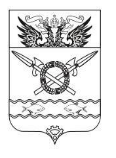 АДМИНИСТРАЦИЯ ВЕРХНЕПОДПОЛЬНЕНСКОГОСЕЛЬСКОГО ПОСЕЛЕНИЯПОСТАНОВЛЕНИЕ02.03.2023                                                    № 25                              х. Верхнеподпольный                         О создании муниципальной комиссии Администрации Верхнеподпольненскогосельского поселения по проведениюконкурсного отбора инициативных проектов В соответствии с Федеральным законом от 06.10.2003 № 131-ФЗ «Об общих принципах организации местного самоуправления в Российской Федерации», Областным законом от 01.08.2019 № 178-ЗС «Об инициативных проектах», Решением Собрания депутатов Верхнеподпольненского сельского поселения от 27.02.2023 № 71 «Об инициативных проектах, выдвигаемых на территории муниципального образования «Верхнеподпольненское сельское поселение», Уставом муниципального образования «Верхнеподпольненское сельское поселение» ПОСТАНОВЛЯЮ:1. Утвердить состав муниципальной комиссии Администрации Верхнеподпольненского сельского поселения по проведению конкурсного отбора инициативных проектов, согласно приложению. 2. Настоящее постановление подлежит размещению на официальном сайте Администрации Верхнеподпольненского сельского поселения в информационно-телекоммуникационной сети «Интернет» (http://verhnepodpolnenskoesp.ru/).3. Признать утратившим силу постановление от 11.03.2022 № 19 «О создании муниципальной комиссии Администрации Верхнеподпольненского сельского поселения по проведению конкурсного отбора инициативных проектов».4. Настоящее постановление вступает в силу с момента его подписания.5. Контроль исполнения данного постановления возложить на начальника сектора по вопросам ЖКХ Администрации Верхнеподпольненского сельского поселения – И.Г. Бузунову.Глава Администрации
Верхнеподпольненскогосельского поселения                                                                                   А.Г. ЯгольникПостановление вносит сектор по вопросам ЖКХПриложение  к постановлению Администрации Верхнеподпольненского сельского поселения   										          от 02.03.2023 № 25 СОСТАВ
муниципальной комиссии Администрации Верхнеподпольненского сельского поселения по проведению конкурсного отбора инициативных проектовПредседатель комиссии:А.Г. Ягольник  – глава Администрации Верхнеподпольненского сельского поселенияЗаместитель председателя комиссии:И.С. Дашкова – заместитель главы Администрации Верхнеподпольненского сельского поселенияСекретарь комиссии:И.Г. Бузунова – начальник сектора по вопросам ЖКХ Администрации Верхнеподпольненского сельского поселенияЧлены комиссии:Т.Н. Терских – председатель Собрания депутатов Верхнеподпольненского сельского поселения – глава Верхнеподпольненского сельского поселения;О.С. Бабенкова – депутат Собрания депутатов Верхнеподпольненского сельского поселения;И.А. Гурьева – начальник отдела экономики и финансов Администрации Верхнеподпольненского сельского поселения;И.В. Манченкова – начальник сектора по вопросам имущественных и земельных отношений Администрации Верхнеподпольненского сельского поселения;И.Э. Нечепуренко – директор МБУК ВСП «Верхнеподпольненский СДК».